Графік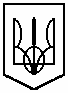 роботи спортивних залів під час зимових канікул з 26.12.16 по 10.01.17                          Директор КЗО ССЗШ №142                         Л.В. ХмеленкоНазва заходуДата проведення, часКласВідповідальний26.12.2016 р.26.12.2016 р.26.12.2016 р.26.12.2016 р.1. Заняття з ігрових видів спорту. Футбол1000 - 12001 - 4Михайлов  С.В.2. Волейбол. Тренувальні заняття1200 – 14008Михайлов  С.В.3. Заняття з баскетболу. Підготовка учнів до участі в міських змаганнях «Шкільні ігри Дніпра»1400 – 15005 – 9Михайлова В.Д.4. Заняття з ігрових видів спорту1500 – 16009 - 11Михайлова В.Д.27.12.2016 р.27.12.2016 р.27.12.2016 р.27.12.2016 р.1. ЗФП. Спортивні ігри.1000 - 12001 - 4Михайлов  С.В.2. Заняття з ігрових видів спорту. Футбол1200 – 14005 - 7Михайлов  С.В.3. Заняття зі стрітболу.1400 – 15005 - 9Михайлова В.Д.4. Заняття з ігрових видів спорту. Рухливі ігри1500 – 16009 - 11Михайлова В.Д.28.12.2016 р.28.12.2016 р.28.12.2016 р.28.12.2016 р.1. ЗФП. Спортивні ігри.1000 - 12001 - 4Михайлов  С.В.2. Заняття з ігрових видів спорту. Футбол.1200 – 14005 - 8Михайлов  С.В.3. Заняття з волейболу1400 – 15008 - 11Михайлова В.Д.4. Підготовка учнів до участі в міських змаганнях «Шкільні ігри Дніпра». Заняття з баскетболу.1500 – 16005 - 9Михайлова В.Д.29.12.2016р.29.12.2016р.29.12.2016р.29.12.2016р. Рухливі ігри. Стрітбол.1000 - 12001 - 4Лиходій О.О.ЗФП. Спортивні ігри.1200 - 14005 - 9Лиходій О.О.3. Заняття з футболу1400 – 15004 - 6Михайлов  С.В.4. ЗФП. Спортивні ігри.1500 – 16007 - 11Михайлов  С.В.30.12.2016р.30.12.2016р.30.12.2016р.30.12.2016р.1. Рухливі ігри на свіжому повітрі.1000 - 12001 - 4Михайлова В.Д.2. Заняття з ігрових видів спорту. Баскетбол1200 – 14005 - 9Михайлова В.Д.3. Заняття з футболу1400 – 15004 - 6Михайлов  С.В.4. ЗФП. Спортивні ігри.1500 – 16007 - 11Михайлов  С.В.03.01.2017р.03.01.2017р.03.01.2017р.03.01.2017р.1. Рухливі ігри на свіжому повітрі1000 - 12001- 4Лиходій О.О.2. Заняття з ігрових видів спорту. Баскетбол1200 - 14005 - 10Лиходій О.О.3. ЗФП. Спортивні ігри.1400 – 15006 – 8Лиходій О.О.4. Волейбол. Тренувальні заняття. Змагання1500 – 16007 - 11Лиходій О.О.04.01.2017р.04.01.2017р.04.01.2017р.04.01.2017р.1. Рухливі ігри. Естафети.1000 - 12002 - 4Лиходій О.О.2. Заняття з ігрових видів спорту. Баскетбол1200 – 13007 – 9Лиходій О.О.3. Футзал. Тренувальні заняття1300 – 15005 - 7Лиходій О.О.4. Волейбол. Навчально-розвивальні заняття. 1500 – 16007-11Лиходій О.О.05.01.2017р.05.01.2017р.05.01.2017р.05.01.2017р.1. Спортивні ігри на свіжому повітрі1000 - 12001 - 4Лиходій О.О.2. Заняття з ігрових видів спорту.   Гандбол.1200 – 13005 - 7Лиходій О.О.3. Волейбол.1300 – 15005 - 6Лиходій О.О.4.ЗФП. Спортивні ігри.1500 – 16007 - 11Лиходій О.О.06.01.2017р.06.01.2017р.06.01.2017р.06.01.2017р.1. Рухливі ігри. Естафети.1000 - 12001 - 4Лиходій О.О.2. Стрітбол. Тренувальні заняття.1200 – 14005 - 7Лиходій О.О.3. Баскетбол. Підготовка учнів до участі в міських змаганнях «Шкільні ігри Дніпра».1400 – 15005 - 9Лиходій О.О.4. Футзал. Тренувальні заняття1500 – 16007 - 11Лиходій О.О.10.01.2017р.10.01.2017р.10.01.2017р.10.01.2017р.1. Заняття з ігрових видів спорту. Футбол1000 - 12001 - 4Кутовий І.В.2. Волейбол. Тренувальні заняття1200 – 14005 - 7Кутовий І.В.3. Заняття з баскетболу. Підготовка учнів до участі в міських змаганнях «Шкільні ігри Дніпра»1400 – 15005 - 9Кутовий І.В.4. Заняття з ігрових видів спорту1500 – 16007 - 11Кутовий І.В.